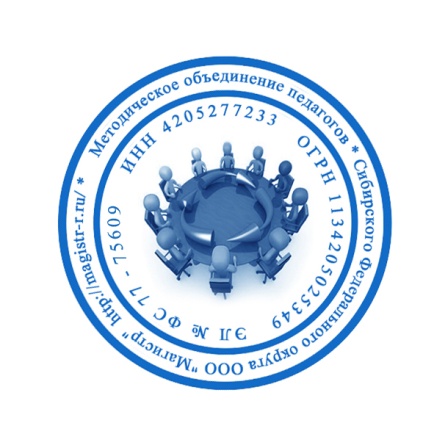 СМИ «Магистр»Серия ЭЛ № ФС 77 – 75609 от 19.04.2019г.(РОСКОМНАДЗОР, г. Москва)Председатель оргкомитета: Ирина Фёдоровна К.Тлф. 8-923-606-29-50Е-mail: metodmagistr@mail.ruОфициальный сайт: https://magistr-r.ru/Приказ №003 от 05.04.2020г.О назначении участников конкурса "Академия талантов"Уважаемые участники, если по каким – либо причинам вы не получили электронные свидетельства в установленный срок до 15.04.2020г. или почтовое извещение в период до 20.05.2020г., просьба обратиться для выяснения обстоятельств, отправки почтового номера, копий свидетельств и т.д. на эл. адрес: metodmagistr@mail.ru№Населенный пункт, область, город.УчастникСтепень/ результат1ГУ ЯО «Угличский детский дом»12МКУ ДО « Центр детского творчества» с.ДивноеПравоторова Анна АнатольевнаБутурлака  Екатерина13ГКОУ «Волгоградская школа-интернат №3»14МБОУ школа – интернат № 13 города Челябинска15ГКОУ РО Пролетарская школа - интернат16КОУ ВО «Павловская школа-интернат №2»17ГБОУ РО Новошахтинская школа-интернат18МБОУ Пушкинская школа-интернат для обучающихся с ОВЗ19МБУДО ЦРТДиЮ «Крылатый»110МБДОУ Детский сад №36Г. ОсинникиШкырманова Светлана ЗагитовнаЛаринова Мария111МБДОУ №67Киселевский городской округПопова Наталия ГеннадьевнаКакорина Полина112ГКОУ  РО Гуковская  школа-интернат № 12113МБУ ДО ДДТ Яранского района114КГКУ «Железногорский детский дом»1